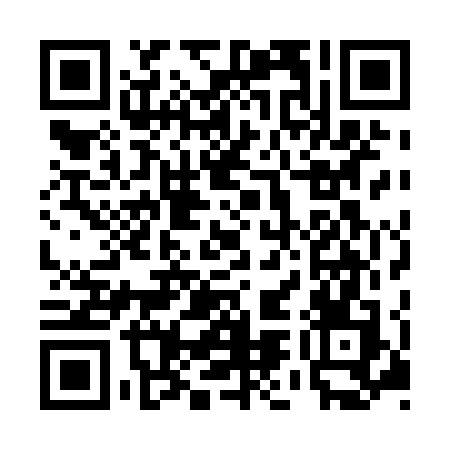 Ramadan times for Beli Osum, BulgariaMon 11 Mar 2024 - Wed 10 Apr 2024High Latitude Method: Angle Based RulePrayer Calculation Method: Muslim World LeagueAsar Calculation Method: HanafiPrayer times provided by https://www.salahtimes.comDateDayFajrSuhurSunriseDhuhrAsrIftarMaghribIsha11Mon5:065:066:4012:314:366:236:237:5212Tue5:045:046:3812:314:376:256:257:5313Wed5:025:026:3712:314:386:266:267:5514Thu5:005:006:3512:314:396:276:277:5615Fri4:594:596:3312:304:406:286:287:5716Sat4:574:576:3112:304:416:296:297:5817Sun4:554:556:3012:304:426:316:318:0018Mon4:534:536:2812:294:436:326:328:0119Tue4:514:516:2612:294:446:336:338:0220Wed4:494:496:2412:294:456:346:348:0421Thu4:474:476:2212:294:456:356:358:0522Fri4:454:456:2112:284:466:366:368:0623Sat4:434:436:1912:284:476:386:388:0824Sun4:414:416:1712:284:486:396:398:0925Mon4:394:396:1512:274:496:406:408:1026Tue4:374:376:1412:274:506:416:418:1227Wed4:364:366:1212:274:516:426:428:1328Thu4:344:346:1012:264:516:436:438:1429Fri4:324:326:0812:264:526:456:458:1630Sat4:304:306:0712:264:536:466:468:1731Sun5:285:287:051:265:547:477:479:181Mon5:265:267:031:255:557:487:489:202Tue5:235:237:011:255:567:497:499:213Wed5:215:217:001:255:567:507:509:234Thu5:195:196:581:245:577:517:519:245Fri5:175:176:561:245:587:537:539:266Sat5:155:156:541:245:597:547:549:277Sun5:135:136:531:235:597:557:559:288Mon5:115:116:511:236:007:567:569:309Tue5:095:096:491:236:017:577:579:3110Wed5:075:076:481:236:027:587:589:33